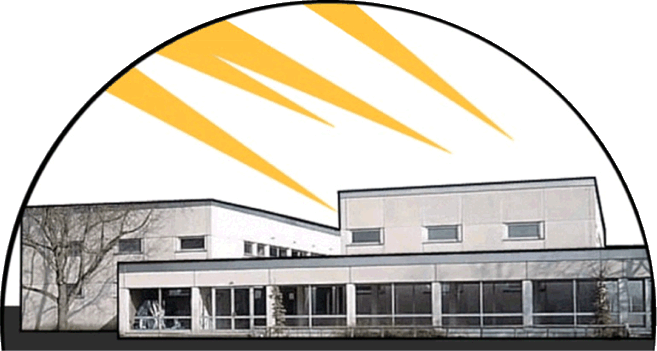 ENTSCHULDIGUNG IM KRANKHEITSFALLESehr geehrte Eltern, mit diesem Brief erhalten Sie einen Entschuldigungsvordruck im Krankheitsfall. Sollte Ihr Kind einmal krank werden geben Sie dies bitte Ihrem Kind, bei Rückkehr zur Schule, für die Klassenlehrerin mit. Sollte Ihr Kind drei Tage oder länger erkranken ist zusätzlich ein ärztliches Attest erforderlich!Vorab – und das ist ganz wichtig – bitten wir um telefonische Benachrichtigung, wenn Ihr Kind erkrankt ist und zwar gleich morgens, ab 7:30 Uhr, also vor Beginn des Unterrichts. Unsere Sekretärin gibt diese Nachricht dann unverzüglich an die Lehrkraft weiter. Lt. Einer Anweisung des Kultusministeriums muss die Klassenlehrerin informiert sein, ansonsten sind wir gezwungen Nachforschungen anzustellen evtl. sogar mit Hilfe der Polizei. Dies dient dem Schutz Ihres Kindes und der Prävention.Mit freundlichen Grüßen- Schulleitung – ---------------------------------------------------------------------------------------------------------------------ENTSCHULDIGUNG vom Mein Sohn / meine Tochter  Klasse: Konnte von ____________________ bis ____________________ wegen einer Erkrankung nicht am Unterricht teilnehmen.
____________________________           ______________________________________
Ort, Datum						Unterschrift eines Erziehungsberechtigten